Format of the following Section: Existing NFHS Rule and Section reference, followed by the corresponding US Lacrosse Boys Youth Rule section modification. All divisions will follow NFHS Boys Lacrosse Rules with the following modifications:Officials will meet with both coaches 10 minutes prior to contest for the coaches’ certification & to confirm rulesUS Lacrosse Youth Rules Video for 2018: http://www.uslacrosse.org/rules/boys-rulesPoints of Emphasis:Sportsmanship: make sure to work with sideline manager (or head coach) if parents get out of controlViolent Collisions: Especially defenseless players and excessive body-checks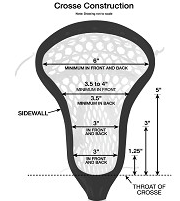 3 yard rule for checking with cross instead of 5 yards (rule 4, section 15, NFHS book) 2018 Rule Changes Information:A 120 Unified Girls/Boys Field is a legal Field OptionNew Crosse: minimum of 6” at the top and minimum of 3” for pocket (see diagram to the right)Pockets of nontraditional synthetic materials manufactured for lacrosse are permittedA goal is good if the shot is released before the clock turns 0 and the shot my hit the ground and/or a defensive player, again it still countsIf a stall warning is issued (and not under 2 minutes with less than four goals differential) and there is a shot, which the goalie saves or hit the pipe of the goal will end the stall warning goalIf there is a Flag Down and the Whistle hasn’t blown yet, the offensive team can leave the offensive box to run their offensive even after they satisfy the 20/10 second counts Previous Rule Changes & Rule Emphasis:Mouthpiece violation is a technical foulCheck’s to the head and Bodying Checking to include defenseless positionEither penalty is 2-3 minutes non-releasableA restart can start within the defensive box when the defensive gains position after a whistleA goalie can restart in the goalie crease, must make sure 5 yards are allowedChange of Faceoff Procedure, which includes: A violation will be called if a player picks up and carries the ball on the back of his stick. It is legal to clamp the ball with the back of the stick, but it must be movedUnlike High School, sub-High School games don’t require 6” of tape for the face-off players.Possession has to be established in the offensive box for Over & Back to be called. shooting strings must be within 4” of the top of the stick.  No U or V stringing are allowed.RulesSelectField SizeNHFSOfficials2 AdultLegal SticksNFHS40 to 42” or 52” – 72”Overtime RulesNFHSTiming Rules10 Minute Stop Quarters1-Handed ChecksSlashCounts (10 & 20 sec)Yes, NFHSKeep it inYes, NFHSStallingYes, NFHSTime-outs2, Per Half (Stop Time){Clock Stops}Body CheckingLimitedMercy RuleNoGoalie Penalties can in-home serveNo (Unless team only has 1 goalie)Fouling out3 personal fouls OR 5 min of penalty time